Муниципальное казенное дошкольное образовательное учреждение«Центр развития ребенка – детский сад №5 «Теремок»Сюжетно – ролевая игра 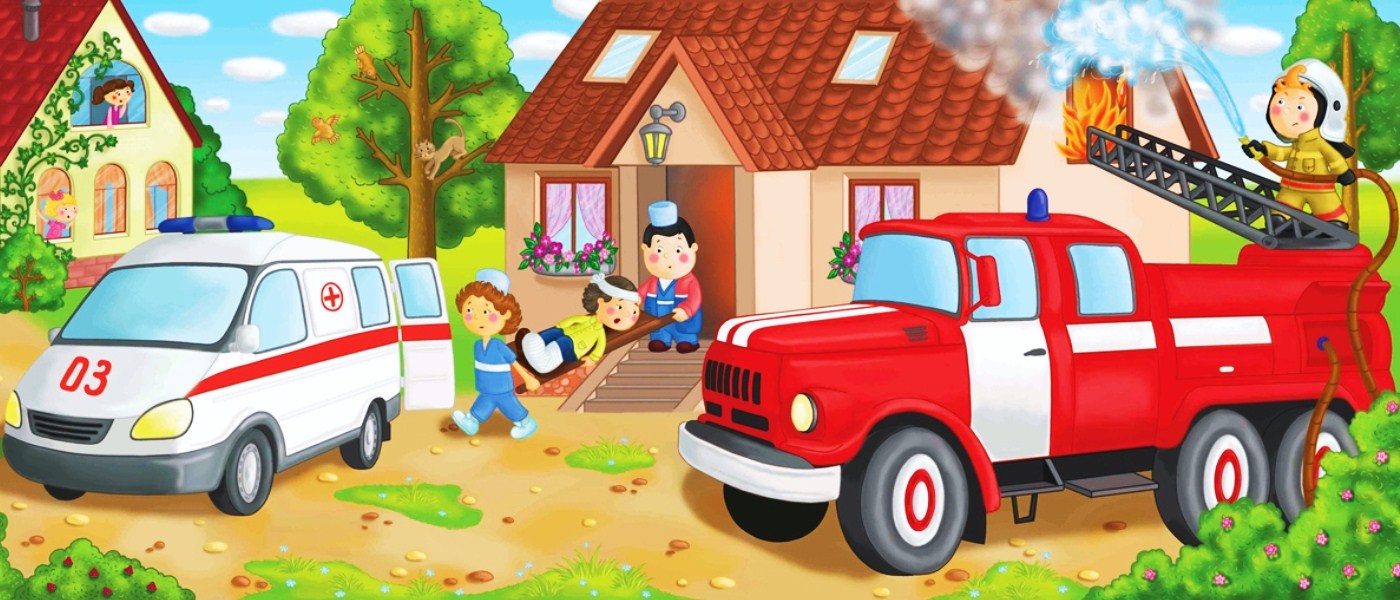 «Служба спасения»Подготовила и провелаВоспитатель Степанова И.В.Г. КизлярКонспектсюжетно-ролевой игрыТема: «Служба спасения».Цель: Закреплять знания детей о правилах пожарной безопасности, способствовать развитию осмотрительности и осторожности, развивать навыки общения в игре.Задачи:1. Расширять представления детей о гуманной направленности работы служб спасения.2. Закреплять знания детей по правилам пожарной безопасности на основе создания игровых ситуаций.3. Закреплять умение распределять роли и действовать в соответствии с принятой на себя роли.4. Воспитывать уважение к труду работников спасательных служб, закреплять представления об их значении для жизни города, условиях труда и взаимоотношениях, взаимопомощи и товарищества.Методы и приемы: Проблемная ситуация, беседа.Словарная работа:Специальные службы,Ликвидация,	Укромное место, шалость.Предшествующая работа:1. Беседа с детьми по ознакомлению с правилами пожарной безопасности.2. Встреча с сотрудниками МЧС.3. Проведение дидактических игр (настольно – печатных, подвижные игры, беседы о пожаре и причинах их возникновения.4. Разрешения проблемных ситуаций.5. Чтение художественной литературы (пословиц, поговорок, загадок, рассказов) о пожаре.6. Моделирование ситуаций «Пожар в доме».7. Сюжетно-ролевая игра «Пожарные».Оборудование:1. Костюмы пожарных.2. Костюмы мед. сестры.3. Телефон.4. Атрибуты для пожарных.5. Наборы «Маленький доктор».Ход игры.Вос-ль: Ребята, сегодня у нас гости, давайте поздороваемся с гостями.Дети: Здравствуйте!Вос-ль:Послушайте загадку:Красный зверь сидит в печиКрасный зверь на всех сердитИ от злости ест дрова-целый час а может дваТы рукой его не тронь- искусает всю ладонь!Дети: ОГОНЬ!Вос-ль правильно это огонь. Давным- давно человек добыл огонь. Шли годы, тысячи лет и люди постепенно научились использовать силу огня, чтобы согреться, приготовить пищу,но одновременно они узнали и разрушительную силу огня: в пламени огня погибают люди, сгорают жилища, леса, поля. Поэтому надо знать, что с огнем нужно быть осторожными.Давайте вспомним основные правила обращения с огнем.(рассматривание картинок по правилам безопасности)Р-к: Нельзя зажигать спички, зажигалки, играть с ними. Они нам нужны для хозяйственных дел, а не для игр.Р-к: А если надо посветить в темноте,лучше взять фонарик: света больше и пожара не будет.Р-к: нельзя без взрослых включать электроприборы, особенно утюг.Р-к: Нельзя без взрослых включать газовую плиту. Если почувствуешь запах нельзя включать свет, зажигать зажигалку.Р-к: Нельзя разжигать костер на природе, жечь мусор и сухую траву.Вос-ль: Дети, а если все-таки случился пожар, как нужно поступить?Дети: нужно вызвать пожарную службу по телефону 01.Р-к: А еще нужно покинуть помещене, если много дыма нужно покинуть помещение ползком, потому что дым опаснее огня, надышавшись его можно погибнуть.Р-к А еше нельзя прятаться в укромных местах, так как пожарные не будут знать где ты. Можно погибнуть.Вос-ль: Ребята, а если огонь отрезал путь от выхода как нужно поступить?Р-к: Нужно позвать на помощь из окна.Р-к: А если загорелась одежда, то нужно падать на землю и кататься, так можно сбить пламя.Вос-ль: Молодцы, ребята! А знаете ли вы люди какой профессии приходят на помощь при пожаре?Дети: Пожарные, Скорая помощь и полиция.Воспитатель. Сегодня мы с вами поиграем в игру  «Служба спасения»Ребята, а кто работает в службе спасения?Дети: Пожарные, скорая помощь, начальник, пожарные, диспетчер, водитель.Воспитатель. А кто из вас умеет четко давать инструкции и контролировать свех ребят.Дети…Воспитатель:. Давайте он будет начальником службы спасения.А кто из вас может внимательно слушать сообщения и дает четкие указания.Дети…Воспитатель. Она у нас будет диспетчером службы спасения.Воспитатель. А кто может  прийти на помощь и оказать первую помощь.Дети…Воспитатель. Они у нас будут работниками скорой помощи.Воспитатель. Ребята, а кто из вас может работать вместе, дружно,  слажено, коллективно.Дети…Воспитатель. Они убудут  пожарными.Воспитатель. А кто лучше всех водит машину и следит за ней.Дети…Воспитатель. Он будет водителем пожарной машины.Р – к. А я буду девочкой которая не послушала маму и взяла спички.Воспитатель. Ты Фарзилят у нас самая смелая девочка, взяла на себя самую сложную роль.Воспитатель. А я в службе спасения буду самым главным начальником.Прошу вас пройти на свои места, одеть спец.  одежду.Звук тетефона. Диспетчер. Ало вас  слушает служба спасения.Девочка. Служба спасения?Диспетчер. Да. Что случилось?Девочка. У нас пожар.. Меня  зовут Абдулмаджидова Фарзилят, я живу по улице Садовая 5, у нас пожар, приезжайте срочно.Диспетчер. Адрес записала. Вызываю пожарную команду. Ждите!Девочка прячется в домик.Диспетчерзвонит начальнику пожарной команды.Диспетчер. Поступило сообщение о пожаре на улице садовая 5. Срочно на выезд.Начальник. Принято.Команда на построение. Горит дом по адресу Садовая 5, Срочно на выезд.Звук сирены пожарной машины. Остановились.Начальник. Команда на построение. Приступить к ликвидации пожара, раскидывайте рукава, тушите огонь.А я проверю, нет ли кого в доме.Пожарные тушат огонь.Капитан выводит девочку.Капитан. Ты зачем спряталась в горящем доме в шкафу?Девочка. Я испугалась, думала огонь меня там не найдет.Капитан. Разве ты не знаешь, что при пожаре нужно покинуть помещение, а если не можешь выйти, то лечь на пол и ждать пока тебя не спасутДа у тебя же ручка обожжена. Тебе надо оказать первую мед. Помощь.Капитан ведет девочку к доктору.Капитан. Команда на построение. Закрутить рукав. Пожар потушен возвращайтесь на базу.Пожарные возвращаются на базу.Доктор. Где больная? Ручку обожгла, как же ты так?Девочка. Я со спичками играла, зажигала и бросала, загорелась шторка.Капитан. Детям со спичками играть нельзя. Разве ты не знала?Девочка. Мне мама говорила, в детском саду нас учили, что шалость с огнем может привести к пожару, но я решила, что со мной плохого не произойдет. Больше никогда с огнем играть не буду. Я еще спряталась в укромном месте, а этого делать нельзя, можно дымом отравиться, ожоги получить.Спасибо вам пожарные и вам доктор.Капитан подходит к начальнику. Товарищ командир. Пожар потушен никто не пострадал.. Начальник Молодцы. Справились с заданием.Воспитатель. Сегодня ребята мы с вами вспомнили основные правила обращения с огнем.Теперь мы с вами знаем, что спички это не игрушка, нельзя без разрешения взрослых пользоваться электроприборами, как нужно вести себя в экстренных случаях, что от одной маленькой спички может произойти большое горе.